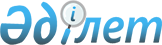 О приватизации имущества районной коммунальной собственностиПостановление акимата Индерского района Атырауской области от 06 апреля 2015 года № 92. Зарегистрировано Департаментом юстиции Атырауской области 16 апреля 2015 года № 3174      В соответствии со статьей 31 Закона Республики Казахстан от 23 января 2001 года "О местном государственном управлении и самоуправлении в Республике Казахстан", со статьей 18 Закона Республики Казахстан от 1 марта 2011 года "О государственном имуществе", постановлением Правительства Республики Казахстан от 9 августа 2011 года № 920 "Об утверждении Правил продажи объектов приватизации",акимат района ПОСТАНОВЛЯЕТ:

      1.  Приватизировать имущества районной коммунальной собственности согласно приложению к настоящему постановлению.

      2.  Контроль за исполнением настоящего постановления возложить на заместителя акима района Нурлыбаева К.

      3.  Настоящее постановление вступает в силу со дня государственной регистрации в органах юстиции и вводится в действие по истечении десяти календарных дней после дня его первого официального опубликования.

 Перечень
имущества районной коммунальной собственности, подлежащих приватизации      Сноска. Приложение с изменением, внесенным постановлением Индерского районного акимата Атырауской области от 16.06.2015 № 170 (вводится в действие по истечении десяти календарных дней после дня его первого официального опубликования).


					© 2012. РГП на ПХВ «Институт законодательства и правовой информации Республики Казахстан» Министерства юстиции Республики Казахстан
				
      Аким района

С. Арыстан
Приложение к постановлению акимата района от 06 апреля 2015 года № 92№

Наименование имущества

Год выпуска

Балансодержатель 

1

Автомобиль Газ 3102-311, регистрационный номер Е374BN

2002

Государственное учереждение "Индерский районный отдел занятости и социальных программ"

2

Автомобиль Волга Газ-3110, регистрационный номер 635АК06

2000

Государственное учереждение "Индерский районный отдел экономики и финансов"

3

Автомобиль Уаз 2206, регистрационный номер Е890АЕ

2000

Коммунальное государственное учреждение "Средняя школа имени Жамбыла Индерского районного отдела образования"

4

Автомобиль Газ 3102, регистрационный номер 760АЕ06

2007

Государственное коммунальное казенное предприятие "Индер-Мәдениет" аппарата акима поселка Индербор Индерского района

